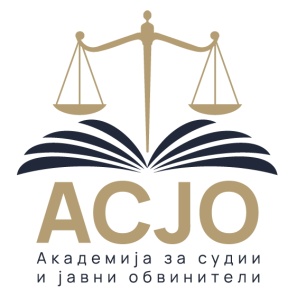 КАТАЛОГ НА ОБУКИво рамките на задолжителната континуирана обука засудии, јавни обвинители, претседатели на судови и јавни обвинители на јавните обвинителства и за стручните служби во судството и јавното обвинителствоза периодЈАНУАРИ – ДЕКЕМВРИ 2022 годинаИЗВЕСТУВАЊЕПокрај темите кои се наведени во Каталогот, ќе се одржуваат и обуки кои ќе бидат организирани во соработка со проекти. Деталите за нивна организација не ни беа познати  во моментот на подготовка на Каталогот. Од таа причина, за нив дополнително ќе Ве известуваме.Пријавувањето за сите настани пожелно е да биде во писмена форма (е-маил комуникација). И понатаму останува обврската тоа да биде направено преку контакт лицето одредено за комуникација со Академијата, по претходно запознавање на претседателот на судот, односно јавниот обвинител на јавното обвинителство.За обуките кои ќе се одржуваат online преку веб платформата на Академијата, но и преку други платформи, Ве молиме при пријавување учесници кои за прв пат се пријавуваат, задолжително да ги доставувате сите податоци кои ќе бидат побарани во дописот со кој ќе Ве известуваме за обуката (пр. маил адреса, контакт телефон и сл.).Забелешка: (од Каталогот јануари-декември 2022)Во периодот за кој се однесува Каталогот, предвидено е одржување и на обуки со долу наведените проекти. Академијата во континуитет соработува со голем број на проекти и странски партнери, а во рамки на таа соработка спроведува повеќе обуки на актуелни теми. Со оглед на тоа дека во време на подготовка и на објавување на Каталогот, темите и термините на одржување на обуките со останатите проекти не беа познати, Академијата со допис  дополнително ќе ги извести судовите и обвинителствата. По доставување на известувањето учесниците ќе може да се пријавуваат за учество.Покрај наведените теми, извесно е и одржување обуки на теми кои дополнително ќе бидат дефинирани. Исто како и во досегашната практика, Академијата ќе продолжи со поддршка во организацијата на работни средби на апелационите судови и Врховниот суд на РСМ за воедначување на судската пракса.DCAF - Спроведување на мерките за следење на комуникациитеТОТ HELP (3-4 февруари 2022)ИПА - „Градење на институционалниот капацитет на Истражниот центар“ - Обуки за криптовалутиСовет на Европа - iPROCEEDS-2ИРЗ – обуки од кривична и граѓанска областГИЗЕИПАОБСЕ,ОДИХРОПДАТДКСККомора на медијатори / Институт за европска политика ЕПИ/ Холандска федерација на медијатори – Обуки за МедијацијаЈАНУАРИ 2022 годинаЈАНУАРИ 2022 годинаЈАНУАРИ 2022 годинаЈАНУАРИ 2022 годинаЈАНУАРИ 2022 годинаЈАНУАРИ 2022 годинаДатумОбластТема на советувањетоМесто на одржувањеЦелна групаОрганизатор на советувањето26 јануари2022средакривичноКривичен прогон на кривични дела против животната средина: загадување на воздухотOnlineСудии од кривични оддели и јавни обвинители од сите апелациони подрачјаАкадемија за судии и јавни обвинители/ОПДАТ27 јануари 2022 четвртокуправноАзил и човекови праваHELP online kursСудии од кривични оддели, од Виш управен и Управен суд и јавни обвинителиАкадемија за судии и јавни обвинители/Совет на Европа ,,Хоризонтален инструмент за Западен Балкан и Турција’’28 јануари 2022 петокобука на обучувачиРушење на бариеритеOnlineСудии и јавни обвинители од сите апелациони подрачјаАкадемија за судии и јавни обвинители/Центар за европско уставно право, Правосудната академија на Република Грција, Школото за судии на Шпанија и Институтот Лудвиг Болцман при Универзитетот во Виена31 јануари2022понеделникЕКЧПСледење на ефектот од обуките за чл.5 од ЕКЧП спроведени во период 2017-2018 година Академија ламела 1Судии и јавниобвинители (обучувачи кои поминале обуки за чл.5 од ЕКЧП)Академија за судии и јавни обвинители / Совет на ЕвропаФЕВРУАРИ 2022 годинаФЕВРУАРИ 2022 годинаФЕВРУАРИ 2022 годинаФЕВРУАРИ 2022 годинаФЕВРУАРИ 2022 годинаФЕВРУАРИ 2022 годинаДатумОбластТема на советувањетоМесто на одржувањеЦелна групаОрганизатор на советувањето4 февруари 2022 петокопштаСпроведување на еколошка правдаХотел Солун, СкопјеСудии од кривични и граѓански оддели од сите апелацион и подрачјаАкадемија за судии и јавни обвинители/ЦПИА7-8 февруари 2022 понеделник-вторниккривичноКриптовалути и финансиски истрагиOnlineСудии од кривични оддели и јавни обвинители од сите апелациони подрачјаАкадемија за судии и јавни обвинители/Твининг проектот „Градење на институционалниот капацитет на истражниот центар“8 февруари2022вторниккривичноПраво на обвинетите во кривичната постапка според директивите на ЕУOnlineСудии од кривични оддели и јавни обвинители од сите апелациони подрачјаАкадемија за судии и јавни обвинители/TAIEX9-10 февруари 2022 среда-четвртоккривичноКриптовалути и финансиски истрагиOnlineСудии од кривични оддели и јавни обвинители од сите апелациони подрачјаАкадемија за судии и јавни обвинители/Твининг проектот „Градење на институционалниот капацитет на истражниот центар“11 февруари 2022 петокопштаСпроведување на еколошка правдаХотел Солун, СкопјеЈавни обвинители од сите апелацион и подрачјаАкадемија за судии и јавни обвинители/ЦПИА14 февруари2022понеделникопштаПримена на Законот за користење и располагање со стварите во државна сопственост и со стварите во општинска сопственостOnlineЧленови на комисии за користење и располагање со ствариАкадемија за судии и јавни обвинители15 февруари2022вторникуправноСтекнување, остварување и заштитата на правата од индустриска сопственост (патенти, трговски марки, индустриски дизајн и географски назив)OnlineСудии од Виш управен суд и Управен судАкадемија за судии и јавни обвинители16 февруари2022средаграѓанскоПостапки согласно Законот за вонпарничната постапка и спорови од работен односOnlineСудии од граѓански оддели од сите апелациони подрачјаАкадемија за судии и јавни обвинители17 февруари2022четвртоккривичноПосебни истражни мерки од аспект на ЗКП и Законот за класифицирани информации, начин на  изведување на докази обезбедени со ПИМOnlineСудии од кривични оддели и јавни обвинители од сите апелациони подрачјаАкадемија за судии и јавни обвинители17-18 февруари2022четврток-петокопштаИнтернетот и слобода на изразувањеХотел во ОхридСудии и јавни обвинители од сите апелациони подрачјаАкадемија за судии и јавни обвинители/Совет на Европа-ЈУФРЕКС 221 февруари2022понеделниккривичноЕкстрадиција и екстрадиционен притвор – меѓународни акти и национално законодавствоOnlineСудии од кривични оддели и јавни обвинители од сите апелациони подрачјаАкадемија за судии и јавни обвинители23 февруари2022средаопштаКомуникациски способности - Вештина на комуницирање во судницаOnlineСудии и јавни обвинителиАкадемија за судии и јавни обвинители24 февруари 2022 четвртоккривичноСоработници на правдатаOnlineСудии и јавни обвинители од сите апелациони подрачјаАкадемија за судии и јавни обвинители/ОПДАТ25 февруари2022петокграѓанскоИзвршување врз подвижни предмети и права спрема РСМ и нејзините органи, единиците на локалната самоуправа и јавните претпријатијаOnlineСудии од граѓански оддели од сите апелациони подрачјаАкадемија за судии и јавни обвинители28 февруари2022понеделникопштаУтврдување на работни цели и спроведување на постапка за оценување на судските службенициOnlineСудски администратори и судски службенициАкадемија за судии и јавни обвинителиМАРТ 2022 годинаМАРТ 2022 годинаМАРТ 2022 годинаМАРТ 2022 годинаМАРТ 2022 годинаМАРТ 2022 годинаДатумОбластТема на советувањетоМесто на одржувањеЦелна групаОрганизатор на советувањето1 март2022вторникграѓанскоНадомест на штета од неоправдана осуда и незаконито лишување од слобода согласно одредбите од ЗКПOnlineСудии од граѓански оддели од сите апелациони подрачјаАкадемија за судии и јавни обвинители3 март2022четвртоккривичноЧлен 215 од КЗ неовластено производство и пуштање во промет на наркотични дроги, психотропни супстанци и прекурсори, со акцент на личната употреба на дрогата и праксата на судовите во државатаOnlineСудии од кривични оддели и јавни обвинители од сите апелациони подрачјаАкадемија за судии и јавни обвинители7 март2022понеделникопштаДискриминација и Мобинг на работното местоOnlineЧленови на Советот на судската служба, судски администратори, раководни лица и судски службенициАкадемија за судии и јавни обвинители9 март2022средакривичноАлтернативни мерки со посебен акцент на мерките на засилен надзор и нивно извршување со примената на Законот за пробацијаOnlineСудии од кривични оддели и јавни обвинители од сите апелациони подрачјаАкадемија за судии и јавни обвинители10 март2022четвртокграѓанскоТрошоци по повод претходни и привремени мерки и трошоци во парничната постапкаOnlineСудии од граѓански оддели од сите апелациони подрачјаАкадемија за судии и јавни обвинители11 март2022петокспецијализирана обукаУправување, одржување и расходување на средствата и предметите во сопственост на единките корисници на буџетските средстваOnlineПретседатели на судови, јавни обвинители на јавни обвинителства, ССРСМ, СЈОРСМАкадемија за судии и јавни обвинители16 март2022средаграѓанскоГраѓански спорови кои произлегуваат од Законот за приватизација и Законот за постапување со бесправно изградени објектиOnlineСудии од граѓански оддели од сите апелациони подрачјаАкадемија за судии и јавни обвинители17 март2022четвртокуправноДевизни прекршоци, одземање на девизни средства и други предмети во врска со донесени пресуди на Европскиот суд за човекови праваOnlineСудии од Виш управен суд и Управен судАкадемија за судии и јавни обвинители18 март2022петоккривичноКривични дела против здравјето на луѓетоOnlineСудии од кривични оддели и јавни обвинители од сите апелациони подрачјаАкадемија за судии и јавни обвинители22 март2022вторниккривичноКомпјутерски криминал, обезбедување и изведување на електронски доказиOnlineСудии од кривични оддели и јавни обвинители од сите апелациони подрачјаАкадемија за судии и јавни обвинители23 март2022средапрекршоциПостапка на порамнување во прекршочни предметиOnlineСудии од прекршочни оддели од сите апелациони подрачјаАкадемија за судии и јавни обвинители24 март2022четвртокопштаВработување по јавен и интерен оглас OnlineСудски администратори, раководни лица и судски службеници кои работат во комисииАкадемија за судии и јавни обвинители25 март2022петокграѓанскоПравни средства за судска заштита на правата од индустриска сопственост, авторското право и другите сродни праваOnlineСудии од граѓански оддели од сите апелациони подрачјаАкадемија за судии и јавни обвинители28 март2022понеделникопшта/кривичноТехники на на пишување пресуди и обвиненијаOnlineСудии од кривични оддели и јавни обвинители од сите апелациони подрачјаАкадемија за судии и јавни обвинители29  март2022вторникграѓанскоПоследици од склучување на договори од страна на целосно или делумно деловно способни лица (ништовни и рушливи договори)OnlineСудии од граѓански оддели од сите апелациони подрачјаАкадемија за судии и јавни обвинителиАПРИЛ 2022 годинаАПРИЛ 2022 годинаАПРИЛ 2022 годинаАПРИЛ 2022 годинаАПРИЛ 2022 годинаАПРИЛ 2022 годинаДатумОбластТема на советувањетоМесто на одржувањеЦелна групаОрганизатор на советувањето4 април2022понеделникопштаИзготвување на годишни извештаи за 2022 година по член 37 од ЗС и унификација со Европските стандардиOnlineСудски администратори и судски службенициАкадемија за судии и јавни обвинители5 април2022вторникграѓанскоОдвоено намирување од член 193 и член 194 од Закон за извршувањеOnlineСудии од граѓански оддели од сите апелациони подрачјаАкадемија за судии и јавни обвинители6 април2022средакривичноПодигнување на свеста за улогата на жените и важноста од имплементацијата на Резолуцијата 1325OnlineСудии од кривични оддели и јавни обвинители од сите апелациони подрачјаАкадемија за судии и јавни обвинители8 април2022петокопштаСудење на далечина - добри практики и стандарди за фер судење со употреба на дигитална технологијаOnlineСудии и јавни обвинителиАкадемија за судии и јавни обвинители13 април2022средауправноКонкуренција, забранети договори, злоупотреба на доминантна позиција и процесот на оценување на законитоста на концентрациите и државната помош, антитрустовиOnlineСудии од Виш управен суд и Управен судАкадемија за судии и јавни обвинители14 април2022четвртокграѓанскоПримена на Директивата на Европската комисија за медијација во граѓански и трговски спорови од 2008 година и Директивата за медијација во потрошувачки споровиOnlineСудии од граѓански оддели од сите апелациони подрачјаАкадемија за судии и јавни обвинители15 април2022петоккривичноИсклучоци од непосредно изведување на докази на главна расправа, со посебен осврт на праксата на ЕСЧП за доказната вредност на „неконфронтирани искази“OnlineСудии од кривични оддели и јавни обвинители од сите апелациони подрачјаАкадемија за судии и јавни обвинители19 април2022вторниккривичноКривични дела против културното наследствоOnlineСудии од кривични оддели и јавни обвинители од сите апелациони подрачјаАкадемија за судии и јавни обвинители20 април2022средаграѓанскоСпорови за надомест на штета со странски елементOnlineСудии од граѓански оддели од сите апелациони подрачјаАкадемија за судии и јавни обвинители27 април2022средакривичноИзвршување на санкцииOnline Судски службеници од кривичните одделиАкадемија за судии и јавни обвинители28 април 2022 четвртокопшта/граѓанскоТехники на пишување пресудиOnlineСудии од граѓански оддели од сите апелациони подрачјаАкадемија за судии и јавни обвинители29 април2022петокграѓанскоДоговор за вработување на определено време, нивна примена, законска уреденост (неуреденост), изигрување на договорите од страна на потписниците, правна несигурност и правна заштита на вработените, чл.46 од ЗРОOnlineСудии од граѓански оддели од сите апелациони подрачјаАкадемија за судии и јавни обвинителиМАЈ 2022 годинаМАЈ 2022 годинаМАЈ 2022 годинаМАЈ 2022 годинаМАЈ 2022 годинаМАЈ 2022 годинаДатумОбластТема на советувањетоМесто на одржувањеЦелна групаОрганизатор на советувањето4 мај2022средакривичноЗлоупотреба на службената положба и коруптивноста при јавните набавкиOnlineСудии од кривични оддели и јавни обвинители од сите апелациони подрачјаАкадемија за судии и јавни обвинители5 мај2022четвртоктрговскоПравната релација помеѓу стечајот и извршувањето - правен третман на прибелешка на налог за извршување врз недвижниот имот на стечајниот должникOnlineСудии од трговски оддели од сите апелациони подрачјаАкадемија за судии и јавни обвинители6 мај2022петокграѓанскоДокази во парничната постапка, со посебен осврт на вештачењето како доказOnlineСудии од граѓански оддели од сите апелациони подрачјаАкадемија за судии и јавни обвинители9 мај2022понеделникопштаПримена на Законот за судска службаOnlineСудски службенициАкадемија за судии и јавни обвинители10 мај2022вторниккривичноПрава на деца жртви на насилство или кривични дела, мерки на процесна заштита на децата жртви на кривични дела и постапка на интервјуирање на децаOnlineСудии од кривични оддели и јавни обвинители од сите апелациони подрачјаАкадемија за судии и јавни обвинители11 мај2022средаграѓанскоПримена на Законот за бесплатна правна помошOnlineСудии од граѓански оддели од сите апелациони подрачјаАкадемија за судии и јавни обвинители12 мај2022четвртокпрекршоциПрекршочна одговорност на правни лица и извршување на прекршочни санкции изречени на правни лицаOnlineСудии од прекршочни оддели од сите апелациони подрачјаАкадемија за судии и јавни обвинители13 мај2022петокуправноЈавни набавки, Бирото за јавни набавки (БЈН) и електронски систем за јавни набавки (ЕСЈН)OnlineСудии од Виш управен суд и Управен судАкадемија за судии и јавни обвинители17 мај2022вторникграѓанскоСтекнување без основ со посебен осврт на граѓански спорови кои произлегуваат од примeна на Законот за даночна постапкаOnlineСудии од граѓански оддели од сите апелациони подрачјаАкадемија за судии и јавни обвинители18 мај2022средаграѓанскоПобивање на должникови правни дејствијаOnlineСудии од граѓански оддели од сите апелациони подрачјаАкадемија за судии и јавни обвинители19 мај2022четвртоккривичноСтек на кривични дела (идеален, реален и привиден) и продолжено кривично дело – судска праксаOnlineСудии од кривични оддели и јавни обвинители од сите апелациони подрачјаАкадемија за судии и јавни обвинители20 мај2022петокопштаБуџет и буџетски циркуларOnlineСудски и јавнообвинителски  сметководители и претставници од СБСАкадемија за судии и јавни обвинители26 мај2022четвртокграѓанско Актуелни граѓански спорови кои произлегуваат од договорите за градење и соинвеститорствоOnlineСудии од граѓански оддели од сите апелациони подрачјаАкадемија за судии и јавни обвинители27 мај2022петоккривичноНајдобри практики во борба против корупцијатаOnlineСудии од кривични оддели и јавни обвинители од сите апелациони подрачјаАкадемија за судии и јавни обвинителиЈУНИ 2022 годинаЈУНИ 2022 годинаЈУНИ 2022 годинаЈУНИ 2022 годинаЈУНИ 2022 годинаЈУНИ 2022 годинаДатумОбластТема на советувањетоМесто на одржувањеЦелна групаОрганизатор на советувањето1 јуни2022средаспецијализирана обукаПрезентирање на модели за воедначено определување на висината на судскиот паушал и поуспешна наплата на истиотOnlineПретседатели на судови, ССРСМАкадемија за судии и јавни обвинители2 јуни2022четвртокграѓанскоСпорови кои произлегуваат при расправање на оставина (наследнички тужби)OnlineСудии од граѓански оддели од сите апелациони подрачјаАкадемија за судии и јавни обвинители3 јуни2022петокспецијализирана обукаКритериуми за оценка на јавната администрацијаOnlineЈавни обвинители на јавни обвинителства, СЈОРСМАкадемија за судии и јавни обвинители6  јуни2022понеделникопштаАрхивирање на предмети (изготвување на план и листи и лачење)OnlineСудски администратори, раководни лица и судски службенициАкадемија за судии и јавни обвинители7 јуни2022вторникграѓанскоСудска заштита во врска со договори за превоз во патниот сообраќај, со посебен осврт на примена на CMR – Конвенција во судските споровиOnlineСудии од граѓански оддели од сите апелациони подрачјаАкадемија за судии и јавни обвинители8 јуни2022средакривичноПринцип на опортунитет во кривичната постапка и осврт на примена на чл.43 и 44 од ЗКПOnlineСудии од кривични оддели и јавни обвинители од сите апелациони подрачјаАкадемија за судии и јавни обвинители14 јуни2022вторникграѓанскоТужби за право на службеност – сите видови, вознемирување на право на сопственостOnlineСудии од граѓански оддели од сите апелациони подрачјаАкадемија за судии и јавни обвинители15 јуни2022средаопштаСудска и обвинителска етика – теоретски и практичен пристапOnlineСудии и јавни обвинителиАкадемија за судии и јавни обвинители16 јуни2022четвртоккривичноКривична одговорност на правните лица преку дејствијата на одговорните лица и законските застапници на истите, правните лица во стечај, нивните правни следбенициOnlineСудии од кривични оддели и јавни обвинители од сите апелациони подрачјаАкадемија за судии и јавни обвинители21 јуни2022вторникопштаИзработка на годишен план за вработувањеOnlineПретседатели на судови и судски администраториАкадемија за судии и јавни обвинители22 јуни 2022 средаграѓанско/кривичноСудска практика на ЕСЧП во врска со правото на сурогатствоOnlineСудии од кривични и граѓански оддели и јавни обвинители од сите апелациони подрачјаАкадемија за судии и јавни обвинители23 јуни2022четвртокграѓанскоСемејни имотно правни спорови помеѓу поранешни брачни партнериOnlineСудии од граѓански оддели од сите апелациони подрачјаАкадемија за судии и јавни обвинителиЈУЛИ 2022 годинаЈУЛИ 2022 годинаЈУЛИ 2022 годинаЈУЛИ 2022 годинаЈУЛИ 2022 годинаЈУЛИ 2022 годинаДатумОбластТема на советувањетоМесто на одржувањеЦелна групаОрганизатор на советувањето1 јули2022петоккривичноРазмена на искуства и најдобри пракси за примена на Истанбулската КонвенцијаOnlineСудии од кривични оддели и јавни обвинители од сите апелациони подрачјаАкадемија за судии и јавни обвинители5 јули2022вторникуправноПрестанок на правото на користење на градежно земјиште во државна сопственост, дигитализација на катастарските планови, ажурирање на податоци во катастар на недвижности, брисовни тужбиOnlineСудии од Виш управен суд и Управен судАкадемија за судии и јавни обвинители6 јули2022средаграѓанскоПримена на Законот за заштита од вознемирување на работно место – мобинг и Законот за спречување и заштита од дискриминацијаOnlineСудии од граѓански оддели од сите апелациони подрачјаАкадемија за судии и јавни обвинители7 јули2022четвртоктрговскоТрговец поединец, неговата правна положба и одговорностOnlineСудии од трговски оддели од сите апелациони подрачјаАкадемија за судии и јавни обвинители8 јули2022петоккривичноПримена на АКМИС системот и судскиот деловник (Заведување на предмети и внесување на податоци)OnlineСудски службеници од кривичните одделиАкадемија за судии и јавни обвинители12 јули2022вторниккривичноМеѓународни стандарди и принципи за примена на ПИМ мерки, мерки за обезбедување на предмети и имот во текот на кривичната постапкаOnlineСудии од кривични оддели и јавни обвинители од сите апелациони подрачјаАкадемија за судии и јавни обвинители13 јули2022средаграѓанскоПравни средства во судска надлежност поврзани со реализација на правата од залог на движни и недвижни ствариOnlineСудии од граѓански оддели од сите апелациони подрачјаАкадемија за судии и јавни обвинители14 јули2022четвртокопштаПримена на судскиот деловникOnlineСудски службенициАкадемија за судии и јавни обвинителиСЕПТЕМВРИ 2022 годинаСЕПТЕМВРИ 2022 годинаСЕПТЕМВРИ 2022 годинаСЕПТЕМВРИ 2022 годинаСЕПТЕМВРИ 2022 годинаСЕПТЕМВРИ 2022 годинаДатумОбластТема на советувањетоМесто на одржувањеЦелна групаОрганизатор на советувањето21 септември2022средаграѓанскоПримена на АКМИС системот и судскиот деловник (Заведување на предмети и внесување на податоци)OnlineСудски службеници од граѓанските одделиАкадемија за судии и јавни обвинители22 септември2022четвртокграѓанскоПроцесно-правна положба на детето во постапките во кои се одлучува за неговите права и интересиOnlineСудии од граѓански оддели од сите апелациони подрачјаАкадемија за судии и јавни обвинители23 септември2022петокуправноОблици на државна помош, услови кои одредена мерка мора да ги исполни за да се смета за државна помош, елементи на државна помош, надлежен орган за оцена и за надзор на државната помошOnlineСудии од Виш управен суд и Управен судАкадемија за судии и јавни обвинители27 септември2022вторникграѓанскоПроцесни одлуки по ЗПП во претходна постапкаOnlineСудии од граѓански оддели од сите апелациони подрачјаАкадемија за судии и јавни обвинители28 септември2022средакривичноКонфискација и одземање на имот – меѓународни акти и национална праксаOnlineСудии од кривични оддели и јавни обвинители од сите апелациони подрачјаАкадемија за судии и јавни обвинители29 септември 2022 четвртокуправноИмплементација и спроведување на даночното законодавствоOnlineСудии од Виш управен и Управен судАкадемија за судии и јавни обвинители30 септември2022петокопштаСудир на интереси и Антикорупциски меркиOnlineСудски и јавнообвинителски службенициАкадемија за судии и јавни обвинителиОКТОМВРИ 2022 годинаОКТОМВРИ 2022 годинаОКТОМВРИ 2022 годинаОКТОМВРИ 2022 годинаОКТОМВРИ 2022 годинаОКТОМВРИ 2022 годинаДатумОбластТема на советувањетоМесто на одржувањеЦелна групаОрганизатор на советувањето4 октомври2022вторникграѓанскоПрисилно извршување на привремени мерки издадени од судот според Законот за обезбедување на побарувањатаOnlineСудии од граѓански оддели од сите апелациони подрачјаАкадемија за судии и јавни обвинители5 октомври2022средакривичноПритвор како мерка за обезбедување присуство низ призмата на ЕКЧП и праксата на ЕСЧПOnlineСудии од кривични оддели и јавни обвинители од сите апелациони подрачјаАкадемија за судии и јавни обвинители6 октомври2022четвртокспецијализирана обукаИзземање на судиите според ЗПП и ЗКП и правните становишта на ЕСЧП во примената на членот 6 од ЕКЧП - актуелни прашања и дилемиOnlineПретседатели на судови, ССРСМАкадемија за судии и јавни обвинители7 октомври2022петокопштаграѓанскоуправноПравна терминологија и аргументација – основи и добри концепти за подготовка на добро образложени пресуди за фактичките и правните прашањаOnlineСудии од Виш управен суд, Управен суд, граѓански и трговски одделиАкадемија за судии и јавни обвинители12 октомври2022средаопштаПримена на одредбите од Законот за заштита на лични податоци во судското работењеOnlineОфицери  за заштита на лични податоциАкадемија за судии и јавни обвинители13 октомври2022четвртокграѓанскоВидови на осигурување и висина на надомест на материјална и нематеријална штета од договорите за осигурувањеOnlineСудии од граѓански оддели од сите апелациони подрачјаАкадемија за судии и јавни обвинители14 октомври2022петоккривичноУлогата на финансискиот криминал во современите општества и меѓународна соработка во обезбедување на доказиOnlineСудии од кривични оддели и јавни обвинители од сите апелациони подрачјаАкадемија за судии и јавни обвинители18 октомври2022вторниккривичноКривични дела против половата слобода и половиот морал со посебен осврт на обезбедување на доказиOnlineСудии од кривични оддели и јавни обвинители од сите апелациони подрачјаАкадемија за судии и јавни обвинители19 октомври2022средаграѓанскоНачин на востановување на службеноста и нејзин престанокOnlineСудии од граѓански оддели од сите апелациони подрачјаАкадемија за судии и јавни обвинители20 октомври2022четвртокуправноУправни договори и спорови кои се водат околу постапката за нивно склучување и повторување на постапка во управен спорOnlineСудии од Виш управен суд и Управен судАкадемија за судии и јавни обвинители21 октомври2022петокспецијализирана обукаУлогата на јавниот обвинител во организација на работата на јавното обвинителство/Управување со предмети во јавните обвинителстваOnlineЈавни обвинители на јавни обвинителства, СЈОРСМАкадемија за судии и јавни обвинители25 октомври2022вторникопштаЈавни набавки OnlineСудски и јавнообвинителски службеници кои се задолжени за спроведување постапка за јавни набавкиАкадемија за судии и јавни обвинители26 октомври2022средатрговскоИстапување и исклучување на содружник од друштвото како начин на престанок на содружнички односOnlineСудии од трговски оддели од сите апелациони подрачјаАкадемија за судии и јавни обвинители27 октомври2022четвртоккривичноИсклучоците од непосредно изведување на доказите - правила и праксаOnlineСудии од кривични оддели и јавни обвинители од сите апелациони подрачјаАкадемија за судии и јавни обвинители28 октомври2022петокграѓанскоИзвршување спрема недвижности кои се наоѓаат во заедничка сопственостOnlineСудии од граѓански оддели од сите апелациони подрачјаАкадемија за судии и јавни обвинителиНОЕМВРИ 2022 годинаНОЕМВРИ 2022 годинаНОЕМВРИ 2022 годинаНОЕМВРИ 2022 годинаНОЕМВРИ 2022 годинаНОЕМВРИ 2022 годинаДатумОбластТема на советувањетоМесто на одржувањеЦелна групаОрганизатор на советувањето1 ноември2022вторникграѓанскоЗаштита на правата на децата од семејства во социјален ризикOnlineСудии од граѓански оддели од сите апелациони подрачјаАкадемија за судии и јавни обвинители2 ноември2022средаопштаПостапување со судски депозити и гаранции во судовитеOnlineСудии од сите судовиАкадемија за судии и јавни обвинители4 ноември2022петоккривичноЧл. 4 од Протоколот 7 на ЕКЧП (забрана на двојно судење) – начело на ne bis in idemOnlineСудии од кривични оддели и јавни обвинители од сите апелациони подрачјаАкадемија за судии и јавни обвинители8 ноември2022вторникопштаУправување со предмети, интерна и екстерна комуникација и управување со времеOnlineСудски и јавнообвинителски службенициАкадемија за судии и јавни обвинители9 ноември2022средакривичноНесовесно лекување и лекарска грешкаOnlineСудии од кривични оддели и јавни обвинители од сите апелациони подрачјаАкадемија за судии и јавни обвинители10 ноември2022четвртокграѓанскоНавреда и клевета во време на избори од страна на политички субјекти и утврдување на одговорностOnlineСудии од граѓански оддели од сите апелациони подрачјаАкадемија за судии и јавни обвинители15 ноември2022вторникуправноСудската практика (одлуки на Европскиот суд за човекови права и одлуките на домашните судови) како евентуален извор на правото во управниот спор, односно потребите за воедначување на судската практикаOnlineСудии од Виш управен суд и Управен судАкадемија за судии и јавни обвинители16 ноември2022средаграѓанскоOдговорност за нематеријална штета (одговорност за повреда на личните права) – доказни средства според ЗППOnlineСудии од граѓански оддели од сите апелациони подрачјаАкадемија за судии и јавни обвинители17 ноември2022четвртоккривичноПресметливост кај зависници од дрога и психотропни супстанции и кредибилност на искази на сведоци – зависници од дрога и психотропни супстанцииOnlineСудии од кривични оддели и јавни обвинители од сите апелациони подрачјаАкадемија за судии и јавни обвинители18 ноември2022петокпрекршоциПостапување по решавање на прекршоци во реален стек кај сообраќајните незгодиOnlineСудии од прекршочни оддели од сите апелациони подрачјаАкадемија за судии и јавни обвинители23 оември2022средаопштаПримена на судскиот деловник (водење записник и тонско снимање)OnlineДактилографиАкадемија за судии и јавни обвинители25 ноември2022петокграѓанскоПодготовка и раководење со главна расправа - процесни решенија и нивна правна поукаOnlineСудии од граѓански оддели од сите апелациони подрачјаАкадемија за судии и јавни обвинителиДЕКЕМВРИ 2022 годинаДЕКЕМВРИ 2022 годинаДЕКЕМВРИ 2022 годинаДЕКЕМВРИ 2022 годинаДЕКЕМВРИ 2022 годинаДЕКЕМВРИ 2022 годинаДатумОбластТема на советувањетоМесто на одржувањеЦелна групаОрганизатор на советувањето1 декември2022четвртокграѓанскоОстварување право на нужен дел во вонпарнична постапка за расправање на оставина, содржина на барање, утврдување на нужниот дел и структура на решениеOnlineСудии од граѓански оддели од сите апелациони подрачјаАкадемија за судии и јавни обвинители2 декември2022петоккривичноИдентификување на корупцијата и злоупотребата на службената положбаOnlineСудии од кривични оддели и јавни обвинители од сите апелациони подрачјаАкадемија за судии и јавни обвинители5 декември2022понеделникопштаПочитување на етичкиот кодекс – градење на судскиот морал, етика и интегритетOnlineСудски и јавнообвинителски службенициАкадемија за судии и јавни обвинители6 декември2022вторникграѓанскоПарични побарувања од работен однос; Штета од незаконит престанок на работен однос (неисплатени плати и придонеси од плати)OnlineСудии од граѓански оддели од сите апелациони подрачјаАкадемија за судии и јавни обвинители7 декември2022средаопштакривичноПравна терминологија и аргументација – основи и добри концепти за подготовка на добро образложени пресуди за фактичките и правните прашањаOnlineСудии од кривични оддели и јавни обвинителиАкадемија за судии и јавни обвинители13 декември2022вторниктрговскоАктуелни прашања поврзани со спроведување на реорганизација на должник според правилата на Законот за стечајOnlineСудии од трговски оддели од сите апелациони подрачјаАкадемија за судии и јавни обвинители15 декември2022четвртоккривичноМерки на претпазливост и нивна практична примена во судската праксаOnlineСудии од кривични оддели и јавни обвинители од сите апелациони подрачјаАкадемија за судии и јавни обвинители16 декември2022петокграѓанскоНиштовност и рушливост на договориOnlineСудии од граѓански оддели од сите апелациони подрачјаАкадемија за судии и јавни обвинители20 декември2022вторникопштаОценување на судската полиција (командување, раководење и оценување)OnlineСудска полицијаАкадемија за судии и јавни обвинители21 декември2022средаграѓанскоМедијацијата како алтернативна мерка за решавање на споровитеOnlineСудии од граѓански оддели од сите апелациони подрачјаАкадемија за судии и јавни обвинители